NAME______________________Lesson 5ASpelling Test – Fill in the missing letters for the correct spelling of each word below._ai __ei_ _ __ea_ __e_ __a_ __a_e_ee__ea__ea__ee__e_ __e_ __ _e_ __ee__ea__ai__a_e_ei__i_e__i_o_Closed Strategy – Consonant EliminationNAME______________________Lesson 5ASpelling Test – Fill in the missing letters for the correct spelling of each word below.w_ _tw_ _ghth_ _rdh_rdd_ysd_z_h_ _lh_ _lp_ _kp_ _ks_ ntc_ntsc_ntf_ _tf_ _tv_ _nv_n_v_ _nm_n_rm_n_rClosed Strategy – Vowel Elimination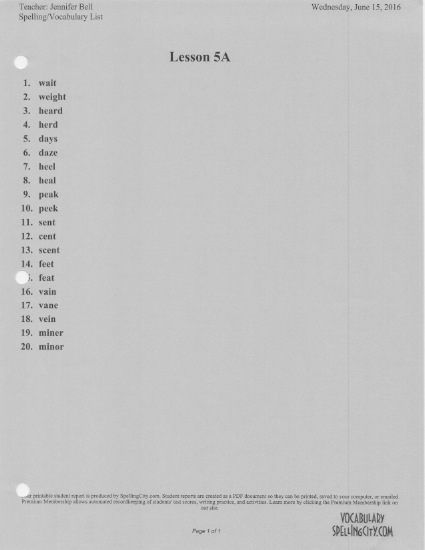 NAME______________________Test 5A ChoiceNAME______________________Spelling Test 5A____________________________________________________________________________________________________________________________________________________________________________________________________________________________________________________________________________________________________________________________________________________________________________________________________________________________________Open Ended StrategyNAME______________________Test 5A1.WaitWeight 2.WaitWeight 3.HeardHerd 4.Heard Herd 5.Days Daze 6.Days Daze 7.Heel Heal 8.Heel Heal 9.Peak Peek 10.Peak Peek 11.SentCent  Scent 12.SentCent  Scent 13.SentCent  Scent 14.Feet Feat 15.Feet Feat 16.Vain VaneVein 17.Vain VaneVein 18.Vain VaneVein 19.MinorMiner 20.MinorMiner weight YES (or) NOwait YES (or) NOheard YES (or) NOherd YES (or) NOdays YES (or) NOdaze YES (or) NOheel YES (or) NOheal YES (or) NOpeak YES (or) NOpeek YES (or) NOscent YES (or) NOcent YES (or) NOsent YES (or) NOfeet YES (or) NOfeat YES (or) NOvain YES (or) NOvane YES (or) NOvein YES (or) NOminer YES (or) NOminor YES (or) NO